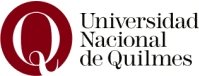 QUILMES, 27 DE SEPTIEMBRE DE  2017VISTO el Expediente Nº 827-1605/17 y, CONSIDERANDO: Que es de interés de  de Quilmes promover la investigación científica y tecnológica en su ámbito institucional, alentando la participación de los estudiantes de grado y de posgrado.Que el Sistema de Investigación y Desarrollo de esta institución tiene como un objetivo central la formación de recursos humanos.Que  de Investigación ha propuesto las bases para llevar a cabo  de Subsidios de Apoyo a  destinados a estudiantes de grado e investigadores en formación de  de Quilmes. Que la presente convocatoria se financiará con la suma de pesos trescientos treinta y seis mil con 00/100 ($ 336.000,00).Que resulta necesario designar a los integrantes de Que  de Investigación y Desarrollo del Consejo Superior, ha emitido despacho favorable.Que mediante Resolución (CS) Nº 599/16 se aprueba el Presupuesto correspondiente al Ejercicio 2017.Que la presente se dicta en ejercicio de las atribuciones del Estatuto Universitario le confiere al Consejo Superior.Por ello, EL CONSEJO SUPERIOR DE  DE QUILMESR E S U E L V E: ARTICULO 1º: Aprobar las bases de  a Subsidios de Apoyo a  destinados a estudiantes de grado e investigadores en formación SAI-2017, que como Anexo I forma parte integrante de la presente Resolución.ARTICULO 2º: Facultar a la autoridad de aplicación a implementar la convocatoria a la que se refiere el Artículo 1º.ARTICULO 3º: Asignar la suma de PESOS TRESCIENTOS TREINTA Y SEIS MIL CON 00/100 ($ 336.000,00) para el financiamiento de  aprobada en el Artículo 1º. ARTICULO 4º: Aprobar la grilla de evaluación asignando un puntaje a cada uno de los criterios establecidos en las bases de  a Subsidios de Apoyo a  para estudiantes de grado e investigadores en formación SAI-2017, que como Anexo II forma parte integrante de la presente Resolución.ARTICULO 5º: Designar como miembros de  Interna de la Convocatoria SAI-2017 a los profesores: Natalia Paladino, Jimena Prieto, Andrés Salvay, Silvina Fornasari, Bárbara Altschuler, Armando Azeglio, Patricia Gutti, Esteban Rodríguez Alzueta, Andrea Pérez, Patricia Berrotarán, Luciano Grassi, Julia Augé, Martin Matus Lerner y Esteban Calcagno.ARTICULO 6º: El gasto que demande el Artículo 3º deberá imputarse a las Partidas que correspondan del año 2017 de  por Programas de  de Quilmes.ARTICULO 7º: Regístrese, practíquense las comunicaciones de estilo y archívese.RESOLUCION (CS) Nº: 401/17